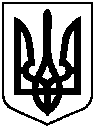 БЕРЕЗАНСЬКА МІСЬКА РАДАКИЇВСЬКОЇ ОБЛАСТІ(восьме скликання)РІШЕННЯПро надання згоди на оптимізацію З метою упорядкування бібліотечної мережі та ефективного й раціонального використання бюджетних коштів та бібліотечного майна, за умови збереження доступу населення до інформаційних ресурсів через діяльність бібліотек, відповідно до Закону України „Про культуру“, Закону України „Про бібліотеки та бібліотечну справу“, керуючись статтями 26, 59, 60, 73 Закону України „Про місцеве самоврядування в Україні“,  міська радаВ И Р І Ш И Л А:1. Надати згоду відділу культури Березанської міської ради на проведення оптимізації комунального закладу „Централізована бібліотечна система м. Березань“ ( код ЄДРПОУ 36461662 ) шляхом злиття міської бібліотеки для дорослих (  за адресою: вул. Шевченків шлях, 131, м. Березань ), бібліотеки для дітей ( за адресою: вул. Березанський шлях, 28 ) в одну новостворену бібліотеку – публічна бібліотека Березанської громади ( за адресою:  вул. Шевченків шлях, 131, м. Березань ).2. Т.в.о. начальника відділу культури Менько Богдані Вячеславівні провести оптимізацію, відповідно до чинного законодавства України, а саме:здійснити об’єднання бібліотечних фондів та довідково-бібліографічного апарату бібліотек;здійснити згідно чинного законодавства заходи, пов’язані з оптимізацією бібліотек ЦСБ та врегулювати трудові відносини працівників бібліотек у відповідності до Кодексу законів про працю України.3. Контроль за виконанням рішення покласти на постійну депутатську комісію міської ради з питань регламенту, децентралізації влади, депутатської діяльності, етики, правопорядку, законності та захисту прав громадян та першого заступника міського голови Хруля Р.Ф.Міський голова                                                                   Володимир ТИМЧЕНКОм. Березаньвід 26.10.2021                                  № 330-26-VІІІ